Rafał Niburski						  Szczecin, 11.01.2018 r.radny Rady MiastaZapytanieWnoszę o zmianę ustawienia świateł na skrzyżowaniu ul. Wszystkich Świętych i Krasińskiego, polegającą na wydłużeniu czasu trwania zielonego światła na lewoskręcie z ul. Wszystkich Świętych w ul. Krasińskiego. Aktualny czas na przejazd samochodów to 15 sekund, co powoduje w godzinach szczytu komunikacyjnego znaczne zatory.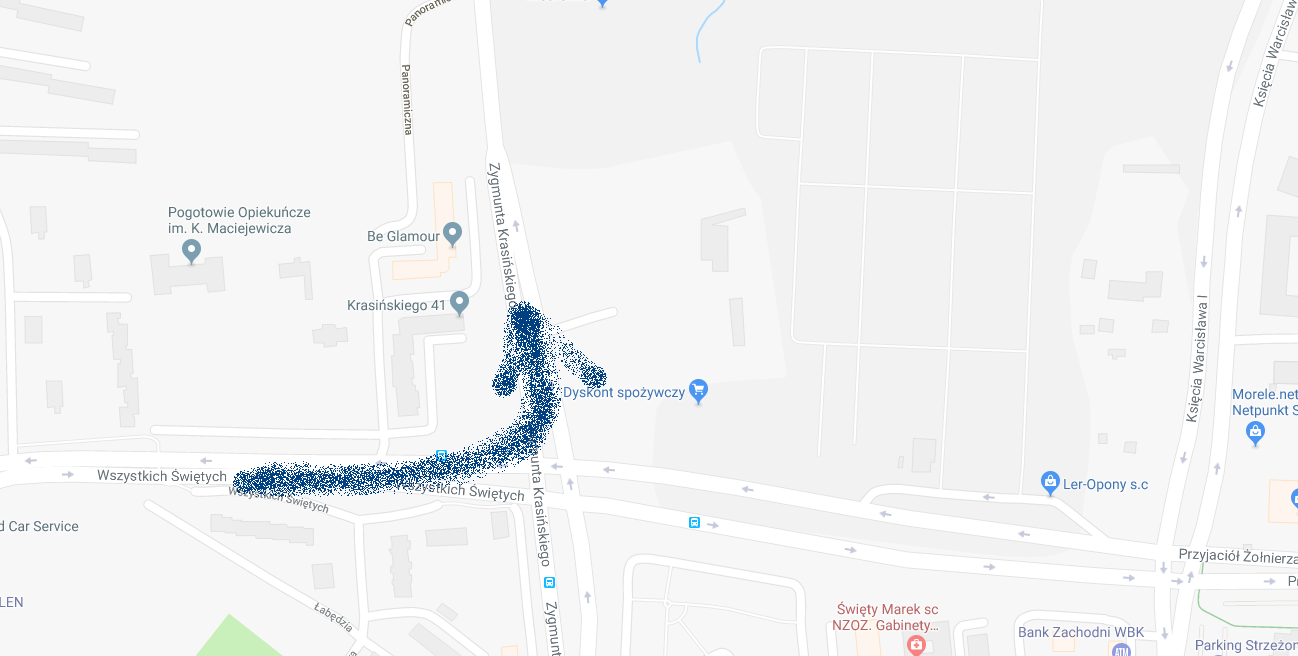 